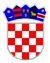 	REPUBLIKA HRVATSKA VUKOVARSKO-SRIJEMSKA ŽUPANIJAOPĆINA NEGOSLAVCIOpćinski načelnikKLASA: 333-07/20-01/01URBROJ: 2196/06-01-20-01Negoslavci, 20.03.2020. godine	Na temelju Upute MUP-a, Ravnateljstva Civilne zaštite, Službe civilne zaštite Vukovar i članka 32a, točke 2. Statuta Općine Negoslavci („Službeni vjesnik“ VSŽ broj 12/18) Općinski načelnik dana 20.03.2020. godine donosiODLUKU o organiziranoj opskrbi osnovnih životnih namirnica i lijekova starijim osobama i kroničnim bolesnicima na području Općine Negoslavci za vrijeme trajanja posebnih mjeraČlanak 1.	U cilju preventivnog sprječavanja širenja bolesti izazvane konavirusom (COVID-19), preporuča se starijim osobama i kroničnim bolesnicima da ne sudjeluju u javnim okupljanjima i po mogućnosti ograniče svoje kretanje u javnosti.Članak 2.	Općina Negoslavci u suradnji sa Stožerom civilne zaštite Općine Negoslavci će organizirati potrebnu opskrbu osnovnih životnih namirnica i lijekova za osobe iz članka 1. ove Odluke, a koje nemaju skrbnike ili bliže srodnike na području Općine Negoslavci.Članak 3.	Ova Odluka se primjenjuje od 20.03.2020. godine do opoziva.Članak 4. 	Ova Odluka stupa na snagu danom donošenja i objavit će se na odgovarajući način.Općinski načelnik:Dušan Jeckov